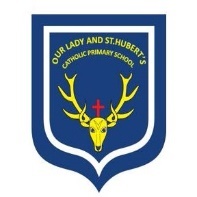 Learning Project WEEK 4 - AnimalsLearning Project WEEK 4 - AnimalsAge Range: Y5/6Age Range: Y5/6Weekly Maths Tasks (Aim to do 1 per day)Weekly Maths Tasks (Aim to do 1 per day)Weekly Reading Tasks (Aim to do 1 per day)Year 6 – Monster SATs – Arithmetic – Test 4Reasoning Paper 2 – Test 4Reasoning Paper 3 – Test 4Identify areas you need more practice on and use the revision tab to help you on these topics.Year 6 Testbase -Practice all topics –  https://HAQIEIU.exampro.netAnswer the questions in your home learning books. Use the mark scheme to check your answers. Year 6 – Booster pages – Complete two pages from remaining sectionsYear 6 – Printed packs to work onYear 5 & 6:Working on Times Table Rockstars. There is a Year 5 vs Year 6 battle set up. Who will win this time?Ask your child to show everything they know about decimal numbers and/or percentages on a piece of paper. This could be pictures, diagrams, explanations, methods etc. Get them to be as creative as they want to be. Give your child a selection of fractions and ask them to write it as a decimal. Work on Top Marks – Problem SolvingEncourage your child to compare decimal numbers on this game. Arithmetic practice on Maths Frame. Get your child to work on their reasoning and problem solving (If this link does not work, type the following web link in manually www.primarysite-prod-sorted) by practising past SATs questions that are broken down into topic areas and have videos linked to them that can be watched if needed. As these are older papers these are suitable for both years 5 and 6. Click on one of the topic areas listed to gain access to the questions.Year 6 – Monster SATs – Arithmetic – Test 4Reasoning Paper 2 – Test 4Reasoning Paper 3 – Test 4Identify areas you need more practice on and use the revision tab to help you on these topics.Year 6 Testbase -Practice all topics –  https://HAQIEIU.exampro.netAnswer the questions in your home learning books. Use the mark scheme to check your answers. Year 6 – Booster pages – Complete two pages from remaining sectionsYear 6 – Printed packs to work onYear 5 & 6:Working on Times Table Rockstars. There is a Year 5 vs Year 6 battle set up. Who will win this time?Ask your child to show everything they know about decimal numbers and/or percentages on a piece of paper. This could be pictures, diagrams, explanations, methods etc. Get them to be as creative as they want to be. Give your child a selection of fractions and ask them to write it as a decimal. Work on Top Marks – Problem SolvingEncourage your child to compare decimal numbers on this game. Arithmetic practice on Maths Frame. Get your child to work on their reasoning and problem solving (If this link does not work, type the following web link in manually www.primarysite-prod-sorted) by practising past SATs questions that are broken down into topic areas and have videos linked to them that can be watched if needed. As these are older papers these are suitable for both years 5 and 6. Click on one of the topic areas listed to gain access to the questions.Year 6 – Monster SATs – Reading – Test 4Year 6 – Booster pages – Complete a text of your choice from remaining textsYear 6 – Printed packs to work onYear 5 & 6:Ask your child to read a chapter from their home reading book (reading challenge book) or a book that they have borrowed from the library. When they have completed the chapter, ask them to re-write this from the viewpoint of another character. Explore the Highwayman Poem. Can they learn it by heart? Can they draw an alternative sketch to represent the Highwayman?  Download ‘A Pinch of Magic’ from authorfy. Your child can then complete the questions that are linked to the text. Weekly Spelling Tasks (Aim to do 1 per day)Weekly Spelling Tasks (Aim to do 1 per day)Weekly RE Tasks (Aim to do 2/3 times in the week) Year 5 & 6Year 6 – Monster SATs – Grammar Paper 1 – Test 4Grammar Paper 2 – Test 4Identify areas you need more practice on and use the revision tab to help you on these topics.Year 6 – Booster pages – Complete two pages from remaining sectionsYear 6 – Printed packs to work onYear 5 & 6:Encourage your child to practise the Year 5/ 6 Common Exception Words (see list in home/school diaries)Then ask your child to choose five Common Exception words. They can then write a synonym, antonym, the meaning and an example of how to use the word in a sentence.Practise spellings on Spelling Frame. Your child may wish to create a word bank about an animal of their choice, which includes verbs, adverbs and expanded noun phrases. They can use this for their poetry writing.Get your child to proofread their writing from the day. They can use a dictionary to check the spelling of any words that they found challenging. This will also enable them to check that the meaning of the word is suitable for the sentence. 1 per week writing task:Choose an animal of your choice and think about how it moves, what sounds it makes and the environment that it lives in. Write a haiku poem based around these ideas. Repeat this activity for different animals. Haiku poems consist of 3 lines. The first and last lines of a Haiku have 5 syllables and the middle line has 7 syllables. The lines rarely rhyme.Year 6 – Monster SATs – Grammar Paper 1 – Test 4Grammar Paper 2 – Test 4Identify areas you need more practice on and use the revision tab to help you on these topics.Year 6 – Booster pages – Complete two pages from remaining sectionsYear 6 – Printed packs to work onYear 5 & 6:Encourage your child to practise the Year 5/ 6 Common Exception Words (see list in home/school diaries)Then ask your child to choose five Common Exception words. They can then write a synonym, antonym, the meaning and an example of how to use the word in a sentence.Practise spellings on Spelling Frame. Your child may wish to create a word bank about an animal of their choice, which includes verbs, adverbs and expanded noun phrases. They can use this for their poetry writing.Get your child to proofread their writing from the day. They can use a dictionary to check the spelling of any words that they found challenging. This will also enable them to check that the meaning of the word is suitable for the sentence. 1 per week writing task:Choose an animal of your choice and think about how it moves, what sounds it makes and the environment that it lives in. Write a haiku poem based around these ideas. Repeat this activity for different animals. Haiku poems consist of 3 lines. The first and last lines of a Haiku have 5 syllables and the middle line has 7 syllables. The lines rarely rhyme.Scripture:Visit universalis, on the left hand side select Readings from Mass. On the right hand side, find the readings for Sunday’s Mass. Reflective Tasks:Monday – You need to read Sunday’s Gospel.Tuesday – Explain the Gospel to someone in your house (sibling, parents or carer)Thursday – Log onto Daily Reflections, select one of the readings and write a reflective piece about what we can learn from this reading.Friday – Create a modern reading of the Gospel in your own words in your exercise book. Joe Wicks Kids Workouts To Do At Home Do Joe Wicks’ daily workout for children. If it is not on there, he has many school or kids workouts on his Body Coach TV Youtube channel. Aim to complete 10,000 steps a day – go for a walk in the park or in the garden… or even around the house! Learning Project - to be done throughout the week- Year 5 & 6Learning Project - to be done throughout the week- Year 5 & 6Learning Project - to be done throughout the week- Year 5 & 6The project this week aims to provide opportunities for your child to learn more about key animals they are interested in. Learning may focus on exploring the physical aspects of an animal, their habitat, categorising animals etc. Animals and their Environment- Your child can describe how animals such as Emperor Penguins, chimpanzees and orcas have adapted to suit their environment. They can do this by writing a short summary after carrying out some research. After this, ask them to design a new wondrous animal that has evolved to suit its environment considering the environmental changes it has had to face over recent years. Where Animals Originate From - Ask your child to locate on a world map where different animals originate from and research why they live in these environments. Things for them to consider when researching why they originally lived in these countries are:Food sourcesClimate Weather TerrainAfter doing this, ask them to think about how the animals they have selected have adapted so that they are able to live in the UK. Present your findings as a poster or in a PowerPoint presentation if they have access to a PC. Life Cycles - Ask your child to research a mammal, an insect, an amphibian, a reptile and a bird. They can then choose one and draw the life cycle of an animal and label the diagram accordingly. How does the life cycle of the chosen animal differ to a human life cycle? Animal Prints- Using a variety of media (this could be materials from around the house such as cloth, newspapers or magazines, felt, etc.), ask your child to create animal prints for a mammal, an insect, an amphibian, a reptile and a bird of their choice. After, they can create a collage of the animal prints they have made. They could always use a pencil or pen to sketch the animal prints!The Life of Darwin- Who was Charles Darwin? Ask your child to research the scientist’s theory on evolution. Where are the Galapagos Islands? What species did and do still live there? What makes these animals unique and extraordinary? Write a biography about the life of Charles Darwin. The project this week aims to provide opportunities for your child to learn more about key animals they are interested in. Learning may focus on exploring the physical aspects of an animal, their habitat, categorising animals etc. Animals and their Environment- Your child can describe how animals such as Emperor Penguins, chimpanzees and orcas have adapted to suit their environment. They can do this by writing a short summary after carrying out some research. After this, ask them to design a new wondrous animal that has evolved to suit its environment considering the environmental changes it has had to face over recent years. Where Animals Originate From - Ask your child to locate on a world map where different animals originate from and research why they live in these environments. Things for them to consider when researching why they originally lived in these countries are:Food sourcesClimate Weather TerrainAfter doing this, ask them to think about how the animals they have selected have adapted so that they are able to live in the UK. Present your findings as a poster or in a PowerPoint presentation if they have access to a PC. Life Cycles - Ask your child to research a mammal, an insect, an amphibian, a reptile and a bird. They can then choose one and draw the life cycle of an animal and label the diagram accordingly. How does the life cycle of the chosen animal differ to a human life cycle? Animal Prints- Using a variety of media (this could be materials from around the house such as cloth, newspapers or magazines, felt, etc.), ask your child to create animal prints for a mammal, an insect, an amphibian, a reptile and a bird of their choice. After, they can create a collage of the animal prints they have made. They could always use a pencil or pen to sketch the animal prints!The Life of Darwin- Who was Charles Darwin? Ask your child to research the scientist’s theory on evolution. Where are the Galapagos Islands? What species did and do still live there? What makes these animals unique and extraordinary? Write a biography about the life of Charles Darwin. The project this week aims to provide opportunities for your child to learn more about key animals they are interested in. Learning may focus on exploring the physical aspects of an animal, their habitat, categorising animals etc. Animals and their Environment- Your child can describe how animals such as Emperor Penguins, chimpanzees and orcas have adapted to suit their environment. They can do this by writing a short summary after carrying out some research. After this, ask them to design a new wondrous animal that has evolved to suit its environment considering the environmental changes it has had to face over recent years. Where Animals Originate From - Ask your child to locate on a world map where different animals originate from and research why they live in these environments. Things for them to consider when researching why they originally lived in these countries are:Food sourcesClimate Weather TerrainAfter doing this, ask them to think about how the animals they have selected have adapted so that they are able to live in the UK. Present your findings as a poster or in a PowerPoint presentation if they have access to a PC. Life Cycles - Ask your child to research a mammal, an insect, an amphibian, a reptile and a bird. They can then choose one and draw the life cycle of an animal and label the diagram accordingly. How does the life cycle of the chosen animal differ to a human life cycle? Animal Prints- Using a variety of media (this could be materials from around the house such as cloth, newspapers or magazines, felt, etc.), ask your child to create animal prints for a mammal, an insect, an amphibian, a reptile and a bird of their choice. After, they can create a collage of the animal prints they have made. They could always use a pencil or pen to sketch the animal prints!The Life of Darwin- Who was Charles Darwin? Ask your child to research the scientist’s theory on evolution. Where are the Galapagos Islands? What species did and do still live there? What makes these animals unique and extraordinary? Write a biography about the life of Charles Darwin. Additional learning resources parents may wish to engage with - Year 5 & 6Additional learning resources parents may wish to engage with - Year 5 & 6Additional learning resources parents may wish to engage with - Year 5 & 6Classroom Secrets Learning Packs - These packs are split into different year groups and include activities linked to reading, writing, maths and practical ideas you can do around the home. Twinkl - to access these resources click on the link and sign up using your own email address and creating your own password. Use the offer code UKTWINKLHELPS. Headteacherchat - This is a blog that has links to various learning platforms. Lots of these are free to access.Scratch - the platform used at OLSH and around the world to teach computer programming. Free signup. Includes tutorials and community supportBBC Bitesize: https://www.bbc.co.uk/bitesizeThe Imagination Tree: https://theimaginationtree.comCreative art and craft activities for the very youngest.Toy Theatre: https://toytheater.com/Educational online gamesBig History Project: https://www.bighistoryproject.com/homeSecondary.British Council: https://www.britishcouncil.org/school-resources/findResources for English language learningOxford Owl for Home: https://www.oxfordowl.co.uk/for-home/Lots of free resources for Primary.Geography Games: https://world-geography-games.com/world.htmlGeography gamingiDEA Awards: https://idea.org.ukDigital enterprise award scheme you can complete onlineBlockly: https://blockly.gamesLearn all about computer programming.Ted Ed: https://ed.ted.comA range of engaging educational videosDuolingo: https://www.duolingo.comLearn languages for free.The Kids Should See This: https://thekidshouldseethis.comWide range of educational videosNational Geographic Kids: https://www.natgeokids.com/uk/Activities and quizzesMystery Science: https://mysteryscience.comFree science lessonsCrash Course: https://thecrashcourse.com/Sum Dog - https://pages.sumdog.com/Classroom Secrets Learning Packs - These packs are split into different year groups and include activities linked to reading, writing, maths and practical ideas you can do around the home. Twinkl - to access these resources click on the link and sign up using your own email address and creating your own password. Use the offer code UKTWINKLHELPS. Headteacherchat - This is a blog that has links to various learning platforms. Lots of these are free to access.Scratch - the platform used at OLSH and around the world to teach computer programming. Free signup. Includes tutorials and community supportBBC Bitesize: https://www.bbc.co.uk/bitesizeThe Imagination Tree: https://theimaginationtree.comCreative art and craft activities for the very youngest.Toy Theatre: https://toytheater.com/Educational online gamesBig History Project: https://www.bighistoryproject.com/homeSecondary.British Council: https://www.britishcouncil.org/school-resources/findResources for English language learningOxford Owl for Home: https://www.oxfordowl.co.uk/for-home/Lots of free resources for Primary.Geography Games: https://world-geography-games.com/world.htmlGeography gamingiDEA Awards: https://idea.org.ukDigital enterprise award scheme you can complete onlineBlockly: https://blockly.gamesLearn all about computer programming.Ted Ed: https://ed.ted.comA range of engaging educational videosDuolingo: https://www.duolingo.comLearn languages for free.The Kids Should See This: https://thekidshouldseethis.comWide range of educational videosNational Geographic Kids: https://www.natgeokids.com/uk/Activities and quizzesMystery Science: https://mysteryscience.comFree science lessonsCrash Course: https://thecrashcourse.com/Sum Dog - https://pages.sumdog.com/Classroom Secrets Learning Packs - These packs are split into different year groups and include activities linked to reading, writing, maths and practical ideas you can do around the home. Twinkl - to access these resources click on the link and sign up using your own email address and creating your own password. Use the offer code UKTWINKLHELPS. Headteacherchat - This is a blog that has links to various learning platforms. Lots of these are free to access.Scratch - the platform used at OLSH and around the world to teach computer programming. Free signup. Includes tutorials and community supportBBC Bitesize: https://www.bbc.co.uk/bitesizeThe Imagination Tree: https://theimaginationtree.comCreative art and craft activities for the very youngest.Toy Theatre: https://toytheater.com/Educational online gamesBig History Project: https://www.bighistoryproject.com/homeSecondary.British Council: https://www.britishcouncil.org/school-resources/findResources for English language learningOxford Owl for Home: https://www.oxfordowl.co.uk/for-home/Lots of free resources for Primary.Geography Games: https://world-geography-games.com/world.htmlGeography gamingiDEA Awards: https://idea.org.ukDigital enterprise award scheme you can complete onlineBlockly: https://blockly.gamesLearn all about computer programming.Ted Ed: https://ed.ted.comA range of engaging educational videosDuolingo: https://www.duolingo.comLearn languages for free.The Kids Should See This: https://thekidshouldseethis.comWide range of educational videosNational Geographic Kids: https://www.natgeokids.com/uk/Activities and quizzesMystery Science: https://mysteryscience.comFree science lessonsCrash Course: https://thecrashcourse.com/Sum Dog - https://pages.sumdog.com/#TheLearningProjects#TheLearningProjects#TheLearningProjects